Podaljšano do: 4.3.2026Collis® 1 L0025509978                                      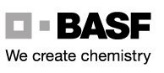 Podaljšano do: 4.3.2026Collis® 1 L0025509978                                      Podaljšano do: 4.3.2026Collis® 1 L0025509978                                      Podaljšano do: 4.3.2026Collis® 1 L0025509978                                     Podaljšano do: 4.3.2026Collis® 1 L0025509978                                   Podaljšano do: 4.3.2026Collis® 1 L0025509978                                  Podaljšano do: 4.3.2026Collis® 1 L0025509978                                     Podaljšano do: 4.3.2026Collis® 1 L0025509978                                   Podaljšano do: 4.3.2026Collis® 1 L0025509978                                      Podaljšano do: 4.3.2026Collis® 1 L0025509978                                     Podaljšano do: 4.3.2026Collis® 1 L0025509978                                     Podaljšano do: 4.3.2026Collis® 1 L0025509978                                    Podaljšano do: 4.3.2026Collis® 1 L0025509978                                   Podaljšano do: 4.3.2026Collis® 1 L0025509978                                   Podaljšano do: 4.3.2026Collis® 1 L0025509978                                    Podaljšano do: 4.3.2026Collis® 1 L00255099784                                      Podaljšano do: 4.3.2026Collis® 1 L0025509978                                    Podaljšano do: 4.3.2026Collis® 1 L0025509978                                    Podaljšano do: 4.3.2026Collis® 1 L0025509978                                    Podaljšano do: 4.3.2026Collis® 1 L0025509978                                       Podaljšano do: 4.3.2026Collis® 1 L0025509978                                         Podaljšano do: 4.3.2026Collis® 1 L0025509978                                         Podaljšano do: 4.3.2026Collis® 1 L0025509978                                        Podaljšano do: 4.3.2026Collis® 1 L0025509978                                        Podaljšano do: 4.3.2026Collis® 1 L0025509978                                         Podaljšano do: 4.3.2026Collis® 1 L0025509978                                      Podaljšano do: 4.3.2026Collis® 1 L0025509978                                     Podaljšano do: 4.3.2026Collis® 1 L0025509978                                     Podaljšano do: 4.3.2026Collis® 1 L      0025509978                                       Podaljšano do: 4.3.2026Collis® 1 L0025509978                                    Podaljšano do: 4.3.2026Collis® 1 L0025509978                                      Podaljšano do: 4.3.2026Collis® 1 L      0025509978                                      Podaljšano do: 4.3.2026Collis® 1 L0025509978                                      